Exchange Labs is the next generation e-mail. Faster, simple, and safer than ever before with a familiar and easy to use interface makes it effortless to organize and structure your mail to your needs. Microsoft Outlook Live interface is extremely similar to what most students will be exposed to in the workspace. www.Outlook.com 

Live Spaces allows you to share your world and discover the worlds of others. If you have a passion this is the space to share it with the world. Professors may post important information and links on their space. www.Spaces.live.com 
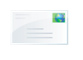 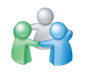 
SkyDrive allows you to store up to 25GB of anything you want. Use it to back up your school documents, store your old school work, and share files and folders with your friends or the world. www.SkyDrive.live.com 

Live Office Workspace is how students can get organized and collaborate on projects and documents with our getting confused which version is the latest. Sharing your screen will allow a group to work on a document at the same time. www.workspace.office.live.com 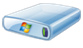 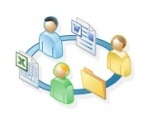 

DreamSpark is where students can go to download free software. Designer and Developer tools are available any time for students who have an university ID under the Live@edu Program. Students only have to validate that they are students once a year. www.DreamSpark.com 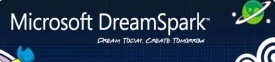 Go to www.Outlook.com Sign in name@yourfaculty.edu.egPassword: 00000000000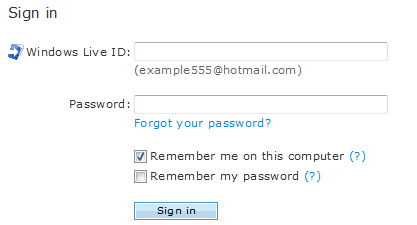 Enter Data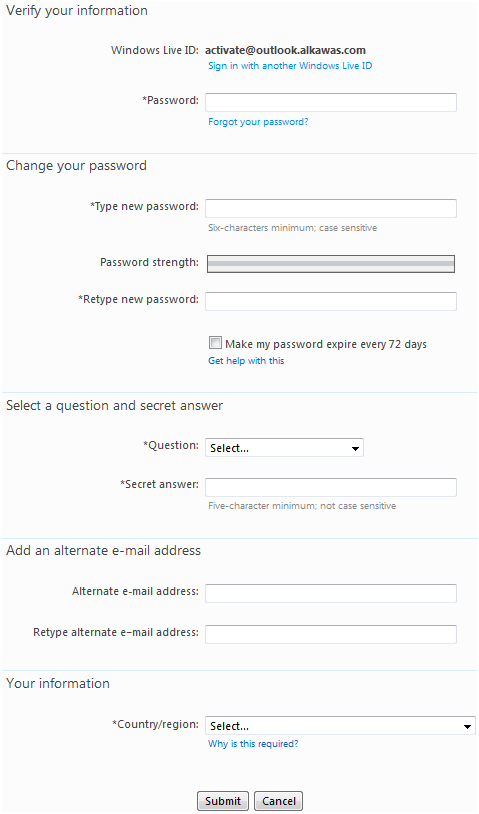 Click 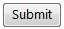 Enjoy Your Mail Service